Please send the form duly completed to the workshop coordinator Mr. Fuad Mushtag oglu Mushtagov by email: international-fm@mincom.gov.az and to the ITU Regional Office for CIS by email: vera.soloveva@itu.int by 9 April 2019. Просьба направить заполненную регистрационную форму координатору семинара Фуаду Муштаг оглу Муштагову на электронную почту: International-fm@mincom.gov.az и в Региональное отделение МСЭ на электронную почту: vera.soloveva@itu.int до 9 апреля 2019 года. 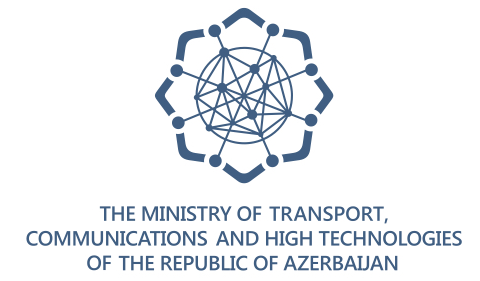 Региональные учения МСЭ по кибербезопасности для стран СНГ - ALERT (Applied Learning for Emergency Response Teams)Баку, Азербайджанская Республика, 3-7 сентября 2018 годаITU Workshop on Intelligent Transport SystemsBaku, Republic of Azerbaijan, 16-17 April 2019Региональные учения МСЭ по кибербезопасности для стран СНГ - ALERT (Applied Learning for Emergency Response Teams)Баку, Азербайджанская Республика, 3-7 сентября 2018 годаITU Workshop on Intelligent Transport SystemsBaku, Republic of Azerbaijan, 16-17 April 2019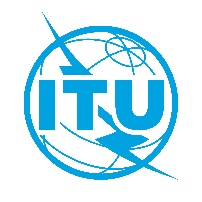 Регистрационная формаRegistration FormРегистрационная формаRegistration FormРегистрационная формаRegistration FormРегистрационная формаRegistration FormФамилия, имя, отчество:Surname, name:Фамилия, имя, отчество:Surname, name:Название ведомства/компании:Institution/Company:Название ведомства/компании:Institution/Company:Должность:Title:Должность:Title:Адрес:Address:Адрес:Address:Телефон:Tel.:Телефон:Tel.:Электронная почта:Email:Электронная почта:Email:Дата и время прибытия:Arrival date and time:Дата и время прибытия:Arrival date and time:Дата и время отъезда:Departure date and time:Дата и время отъезда:Departure date and time:Номер рейса/поезда, которым Вы приедете:Arriving by flight/train:Номер рейса/поезда, которым Вы приедете:Arriving by flight/train:Номер рейса/поезда, которым Вы уедете:Departing by flight/train:Номер рейса/поезда, которым Вы уедете:Departing by flight/train: